المملكـــــــــــــة العربيــــــــــــة السعوديــــــــــــــــة                                                أسئلة اختبار نهاية الفصل الدراسي الثالث لعام 1444هـ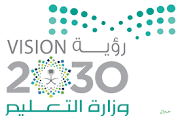 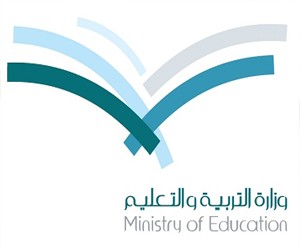 الادارة العامة للتعليم بالمدينة المنورة                                                                 المــــــادة: الدراسات الاجتماعيــة .            مكتب .................                                                                                      الــصــــف: الرابــــع الابتدائــــــــي.      ابتدائية ................                                                                                الزمــــــن: ســـاعــــــــة فقط .أ ـ  من الديانات المختلفة في شبه الجزيرة العربية قبل الاسلام :1 ـ .......................................      2 ـ .................................................ب ـ  من الاخلاق الحسنة عند العرب قبل الاسلام1 ـ .......................................      2 ـ .................................................معلم المادة / خالد الحربي401من أبناء نبينا محمد صلى الله عليه وسلم:من أبناء نبينا محمد صلى الله عليه وسلم:من أبناء نبينا محمد صلى الله عليه وسلم:من أبناء نبينا محمد صلى الله عليه وسلم:من أبناء نبينا محمد صلى الله عليه وسلم:أالقاسمببلالجعمار2ولد نبي الله إبراهيم عليه السلام في:ولد نبي الله إبراهيم عليه السلام في:ولد نبي الله إبراهيم عليه السلام في:ولد نبي الله إبراهيم عليه السلام في:ولد نبي الله إبراهيم عليه السلام في:أالعراقبفلسطينجمصر3معجزة نبي الله نوح عليه السلام:معجزة نبي الله نوح عليه السلام:معجزة نبي الله نوح عليه السلام:معجزة نبي الله نوح عليه السلام:معجزة نبي الله نوح عليه السلام:أبناء السفينةبإحياء الموتىجالزبور4النبي الذي خُلق بمعجزة من غير أب هو نبي الله:النبي الذي خُلق بمعجزة من غير أب هو نبي الله:النبي الذي خُلق بمعجزة من غير أب هو نبي الله:النبي الذي خُلق بمعجزة من غير أب هو نبي الله:النبي الذي خُلق بمعجزة من غير أب هو نبي الله:أعيسى عليه السلامبيوسف عليه السلامجسليمان عليه السلام5عَمِل نبينا محمد صلى الله عليه وسلم في:عَمِل نبينا محمد صلى الله عليه وسلم في:عَمِل نبينا محمد صلى الله عليه وسلم في:عَمِل نبينا محمد صلى الله عليه وسلم في:عَمِل نبينا محمد صلى الله عليه وسلم في:أرعي الأغنامبالصيدجالصناعة6نتيجة غزوة بدر الكبرى:نتيجة غزوة بدر الكبرى:نتيجة غزوة بدر الكبرى:نتيجة غزوة بدر الكبرى:نتيجة غزوة بدر الكبرى:أانتصار المسلمينبانتصار المشركينجانتهت بدون قتال7يُلقب نبي الله موسى عليه السلام بــ:يُلقب نبي الله موسى عليه السلام بــ:يُلقب نبي الله موسى عليه السلام بــ:يُلقب نبي الله موسى عليه السلام بــ:يُلقب نبي الله موسى عليه السلام بــ:أكليم اللهبالصدِّيقجأبي الأنبياء8هزيمة المسلمين في غزوة أحد كانت بسبب:هزيمة المسلمين في غزوة أحد كانت بسبب:هزيمة المسلمين في غزوة أحد كانت بسبب:هزيمة المسلمين في غزوة أحد كانت بسبب:هزيمة المسلمين في غزوة أحد كانت بسبب:أمخالفة الرماة لأمر النبي بقوة المشركينجعدم الرغبة في القتال9الصحابي الذي أشار على نبينا محمد  بحفر الخندق:الصحابي الذي أشار على نبينا محمد  بحفر الخندق:الصحابي الذي أشار على نبينا محمد  بحفر الخندق:الصحابي الذي أشار على نبينا محمد  بحفر الخندق:الصحابي الذي أشار على نبينا محمد  بحفر الخندق:أابو بكر الصديق بسلمان الفارسي جعلي بن أبي طالب 10أول غزوة في الإسلام:أول غزوة في الإسلام:أول غزوة في الإسلام:أول غزوة في الإسلام:أول غزوة في الإسلام:أغزوة الخندق (5هـ )بفتح مكة (8هـ )جغزوة بدرالكبرى (2هـ )(            ).أول من آمن بدعوة نبينا محمد  من النساء هي زوجته (خديجة بنت خويلد )(            ).ينتسب نبينا محمد  (لقبيلة قريش)  (            ).أبو البشر الثاني هو نبي الله ( نوح عليه السلام)(            ).جميع البشر باختلاف ألوانهم وأشكالهم من ذرية (آدم عليه السلام)(            ).ينقسم العرب الباقية الى ثلاثة أقسام : عدنان وقحطان وحمدان(            ).بعد وفاة أم النبي محمد  آمنة بنت وهب  (كفله جده عبد المطلب)(            ).الكتاب المنزَّل على نبينا محمد  هو (القرآن الكريم)(            ).النبي الذي بنى الكعبة المشرفة هو نبي الله (إبراهيم عليه السلام)(            ).9. الأنصار هم ( الذين هاجروا من مكة الى المدينة )  . والمهاجرون هم  ( سكان المدينة )(            ).10. اول هجرة في الاسلام هي هجرة الصحابة الى بلاد الشام المسجد النبويالفيلآدم عليه السلامالصبردعوة الناس إلى عبادة اللهالتوراةالكتاب المنزَّل على نبي الله موسى عليه السلام ……...............................................................…………. .أرسل الله الأنبياء والمرسلين من أجل ……........................................................................…….....….……. .من صفات الأنبياء عليهم السلام ……................................................................................…..……......……. .نبيٌ خلقه الله سبحانه وتعالى بيديه من طين هو …….............................................................….………. .العام الذي ولد فيه نبينا محمد  يُسمى بعام …….................................................................…...…….…. .من أهم أعمال نبينا محمد  بناء ……...............................................................................…...….....……… .